PRACOVNÍ LIST Obsahem pracovního listu je vymezení řízení inovačních nápadů a 3 korespondenční úkoly. Vypracované korespondenční úkoly odevzdejte do 15. 3. 2023 do odevzdávárny v IS MVŠO.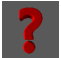 Vstup do problematiky řízení inovačních nápadůCílem řízení inovačních nápadů je vytvořit podmínky pro jejich tvorbu, přenos a pro uplatnění vhodných nástrojů pro jejich úspěšné využití uvnitř firmy. Důležitým zdrojem inovací a zlepšování produktů, služeb a struktur je využití tvůrčího potenciálu zaměstnanců. Co je předpokladem řízení inovačních nápadů? Správná firemní kultura, motivovaný a dobře vyškolený personál a nástroje pro efektivní vyhodnocení inovačních nápadů.Každá organizace má svou vlastní jedinečnou kulturu. Je založená na hodnotách vrcholového managementu nebo zakladatele nebo klíčových lidí. Tato kultura ovlivňuje styl řízení, spolupráci a komunikační styl v podniku. V pracovním prostředí by měly být podporovány následující podmínky:povědomí o inovačním potenciálu a respektu vůči všem zaměstnancům,ochota investovat do času a zdrojů využít inovačního potenciálu,ochota investovat do vzdělání a kompetencí rozvoje zaměstnanců,volný přístup k informačním zdrojům, jako je internet, databáze, jakož i účast na neformálních setkáních, kultura otevřené komunikace a zapojení do řešení problémů organizace,kultura učení se z chyb,nástroje pro registraci, vyhodnocování a poskytování zpětné vazby podaných inovativních návrhů,systém odměňování (okamžité odměny a odměny podporující kariérní postup).Řízení inovačních nápadů přináší firmě řadu výhod. Umožní rychlejší uvedení nápadů na trh a odlišení se od konkurence. Zároveň zaměstnanci mají pocit sounáležitosti a sdílí terminologii z dané oblasti podnikání. Firma má také podchyceny talenty.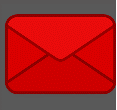 Řešení úkolů Úkol 1 - Administrace inovačních nápadůNavrhněte systém administrace inovačních nápadů pro malou až střední firmu. Systém administrace nápadů by měl zachytit proces od podání až po vyhodnocení nápadů. Pokuste se navrhnout proces administrace inovačních nápadů včetně jednotlivých kroků. Nejdříve vymezte kroky realizace daného procesu a následně pomocí tabulek tyto kroky rozpracujte (co v jednotlivém kroku musí zaměstnanec vyplnit/na co odpovědět). Znáte firmy, které motivují zaměstnance k podávání zlepšováků?Úkol 2 – Zásady pro vytvoření inovativního podnikuProstudujte si prezentaci č. 3, kapitolu č. 3 Zásady pro vytvoření inovativního podniku z pohledu Kiernana, Košturiaka a Frolíka včetně Kassaye. Vymezte, co mají tyto zásady podle uvedených autorů společné a co rozdílné.  Úkol 3 – Inspirace z video přednášky – Ing. FrolíkCo Vás ve video přednášce nejvíce zaujalo v souvislosti s managementem inovací?